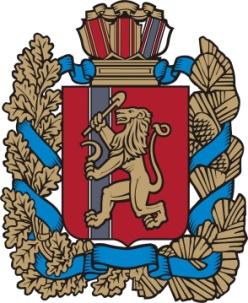 законКрасноярского края.2020									Проекто ВНЕСЕНИИ ИЗМЕНЕНИЙ В ЗАКОН КРАЯ «ОБ ОТДЕЛЬНЫХ МЕРАХ ПО ОБЕСПЕЧЕНИЮ КАЧЕСТВА И БЕЗОПАСНОСТИ ПИЩЕВЫХ ПРОДУКТОВ»Статья 1Внести в Закон края от 20 марта 2008 года № 5-1461 «Об отдельных мерах по обеспечению качества и безопасности пищевых продуктов» (Ведомости высших органов государственной власти Красноярского края, 14 апреля 2008 года, № 17 (238), 2 апреля 2008 года № 13(525) следующие изменения:в статье 1:а) абзац второй изложить в следующей редакции:«пищевые продукты (пищевая продукция, продовольственные товары, продукты питания) (далее - пищевые продукты) - продукты животного, растительного, микробиологического, минерального, искусственного или биотехнологического происхождения в натуральном, обработанном или переработанном виде, которые предназначены для употребления человеком в пищу, в том числе специализированная пищевая продукция, питьевая вода, расфасованная в емкости, питьевая минеральная вода, алкогольная продукция (в том числе пиво и напитки на основе пива), безалкогольные напитки, биологически активные добавки к пище, жевательная резинка, закваски и стартовые культуры микроорганизмов, дрожжи, пищевые добавки и ароматизаторы, а также продовольственное сырье;»;б) абзац третий изложить в следующей редакции:«качество пищевых продуктов - совокупность характеристик безопасных пищевых продуктов, отвечающих требованиям, установленным в соответствии с законодательством Российской Федерации, условиям договора, образцу, документам по стандартизации, технической документации, определяющим их потребительские свойства, пищевую ценность, аутентичность, сортность (калибр, категорию и иное), и удовлетворяющих физиологические потребности человека;»;в) абзацы четвертый и девятый признать утратившими силу;г) абзац десятый изложить в следующей редакции:обращение пищевых продуктов, материалов и изделий - производство (изготовление), упаковка, реализация, хранение, перевозки и использование пищевых продуктов на территории Российской Федерации;»;2) в статье 2:а) в абзаце втором слова «в обороте» заменить словами «в обращении»;б) в абзаце шестом слова «всем установленным действующими нормативными документами требованиям» заменить словами «требованиям, установленным в соответствии с законодательством Российской Федерации»; 3) в абзаце первом статьи 3 слова «всем установленным действующими нормативными документами требованиям» заменить словами «требованиям, установленным в соответствии с законодательством Российской Федерации»; 4) в статье 4:а) в пункте 1 слова «с действующими нормативными документами» заменить словами «требованиями, установленными в соответствии с законодательством Российской Федерации;»;б) в пункте 3 слова «размещение заказов» заменить словом «закупки», слова «действующим нормативным документам» заменить словами «требованиям, установленным в соответствии с законодательством Российской Федерации;»; в) в пунктах 4, 5 слова «размещении заказов на поставку продукции  для государственных нужд» заменить словами «контрактной системе в сфере закупок товаров, работ, услуг для обеспечения государственных нужд».Статья 2Настоящий Закон вступает в силу в день, следующий за днем его официального опубликования. Губернатор Красноярского края 						                          А.В. Усс«____» ___________ 2020 год